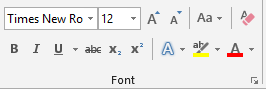 Directions:Save this document as LastName FirstInitial Formatting Text to your flash drive (in your Word folder).Change the font of all of this line to Georgia 14 pt. Using the Increase Font Size command, change the font size of this line to 20 pt.Using the Decrease Font Size command, change the font size of this line to 7 pt.Change Case to Uppercase.Change Case to capitalize each word.Bold the word bold in this sentence.Italic the word italic in this sentence.Underline the word underline this sentence.Strikethrough this line.Subscript the 2 in H20.Superscript the 2s in the equation: a2 + b2 = c2Text Effects: Apply the Text Effect to the entire lineOutline: Blue Accent 1Shadow: Outer Shadow of your choiceReflection: Full Reflection, 8 pt offsetGlow: Choose a glow from the 2nd rowOutline, Shadow, Reflection, GlowHighlight this line with the Text HighlighterChange the font color of this line to Dark Blue, Text 2Format Painter: Use the Format Painter to apply formatting of #17 to this line.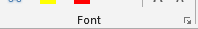 Font Dialog Box Apply Small Caps to this lineApply All Caps to this lineComplete the sentence below and apply the formatting changes: Change the font style, size 18 pt. and change the font color. Apply bold and underline to “favorite”, apply a text effect to the activity. Apply small caps to the activity.My favorite thing to do isSave the file.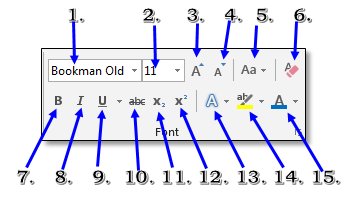 Home Tab>Font Group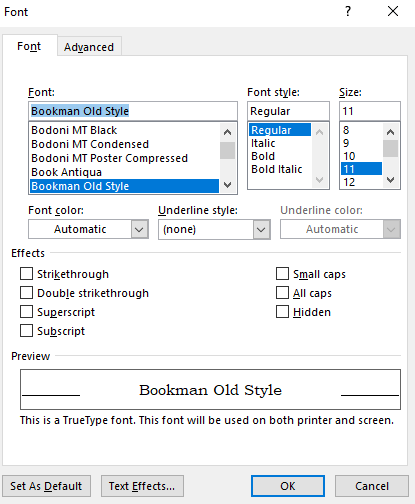 Font Dialog Box#CommandDescription1Font2Font Size3Increase Font Size4Decrease Font Size5Change Case6Clear Formatting7Bold8Italic9Underline10Strikethrough11Subscript12Superscript13Text Effects:14Text Highlighter15Font Color